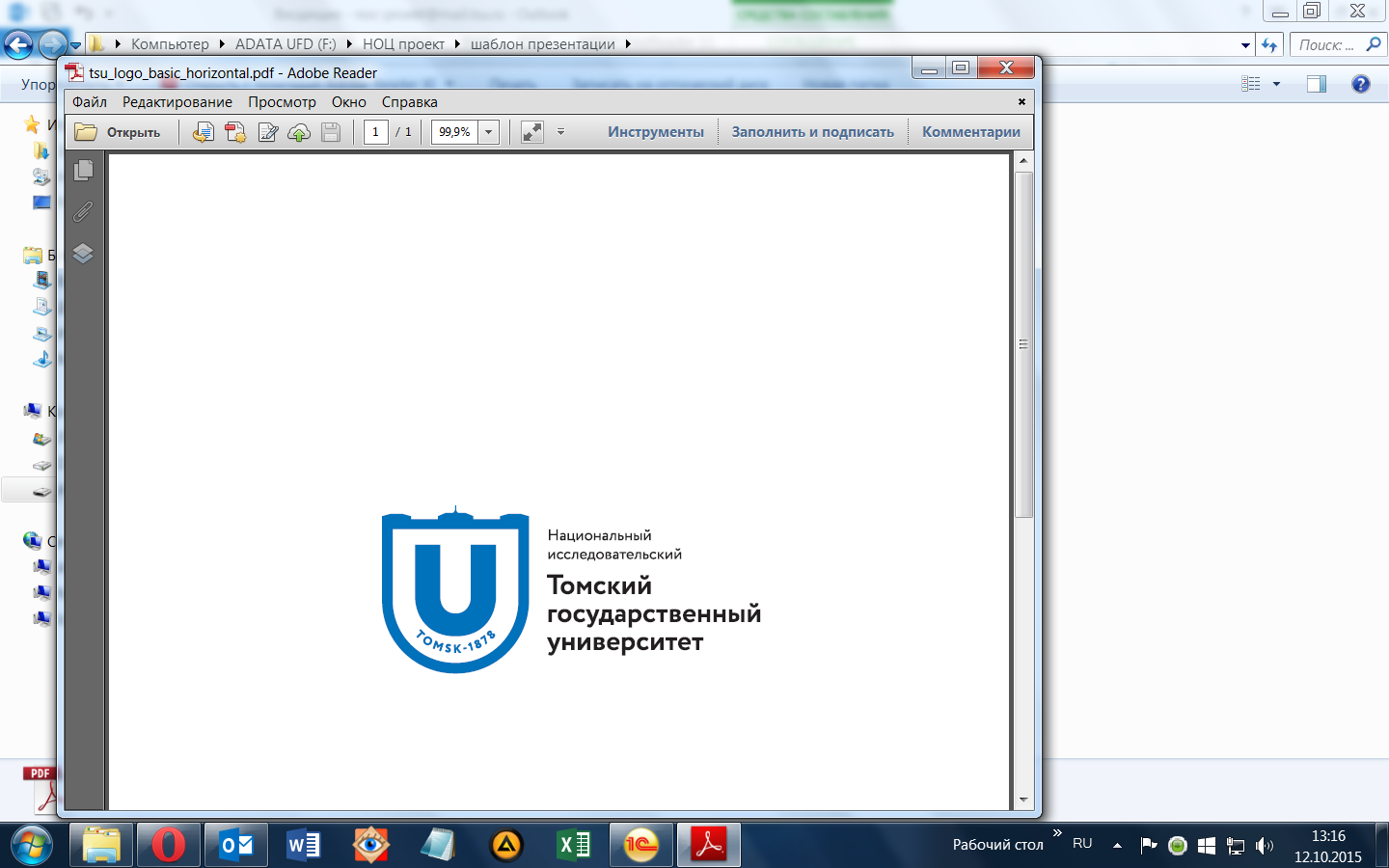 ОТЧЁТ О РЕАЛИЗАЦИИ ПРОЕКТА 01.06.2018 – 28.02.2019Организация экскурсионно-образовательных туров 
для студентов из дальнего зарубежьяПроектный менеджер Жулёва Лидия Петровна, начальник отдела по соц. адаптации ИС,доцент ФилФТомск 2019СодержаниеКраткая аннотация выполненных работ и достижение КПЭ проектаПриложения Рекламные материалыПубликации об экскурсионно-образовательных турахЗаключениеКраткая аннотация выполненных работ и достижение КПЭ проектаПроект был направление на разработку специальных экскурсионно-образовательных туров для иностранных студентов, чтобы познакомить их с архитектурой города Томска, особенностями региона, а также способствовать практическому освоению русской лексики и реалий, составляющих содержательный план экскурсий.Результаты проекта по этапамЦель проекта – повышение уровня интеграции иностранных студентов ТГУ за счет расширения границ единого развивающего культурно-образовательного пространства путем предложения экскурсионных услуг, отвечающих познавательным запросам и потребностям иностранных студентов, обучающихся в ТГУ, и интегрированных в существующую среду. Задачи проекта: 1. Разработка самоокупаемых туристических образовательных маршрутов по Сибири для студентов из дальнего зарубежья.2. Создание механизма привлечения иностранных студентов ТГУ к внутреннему туризму для повышения интереса к региону в целом.В ходе решения задач было обеспечено достижение следующих запланированных КПЭПриложение 1.1.            Флаеры на русском и английском языках: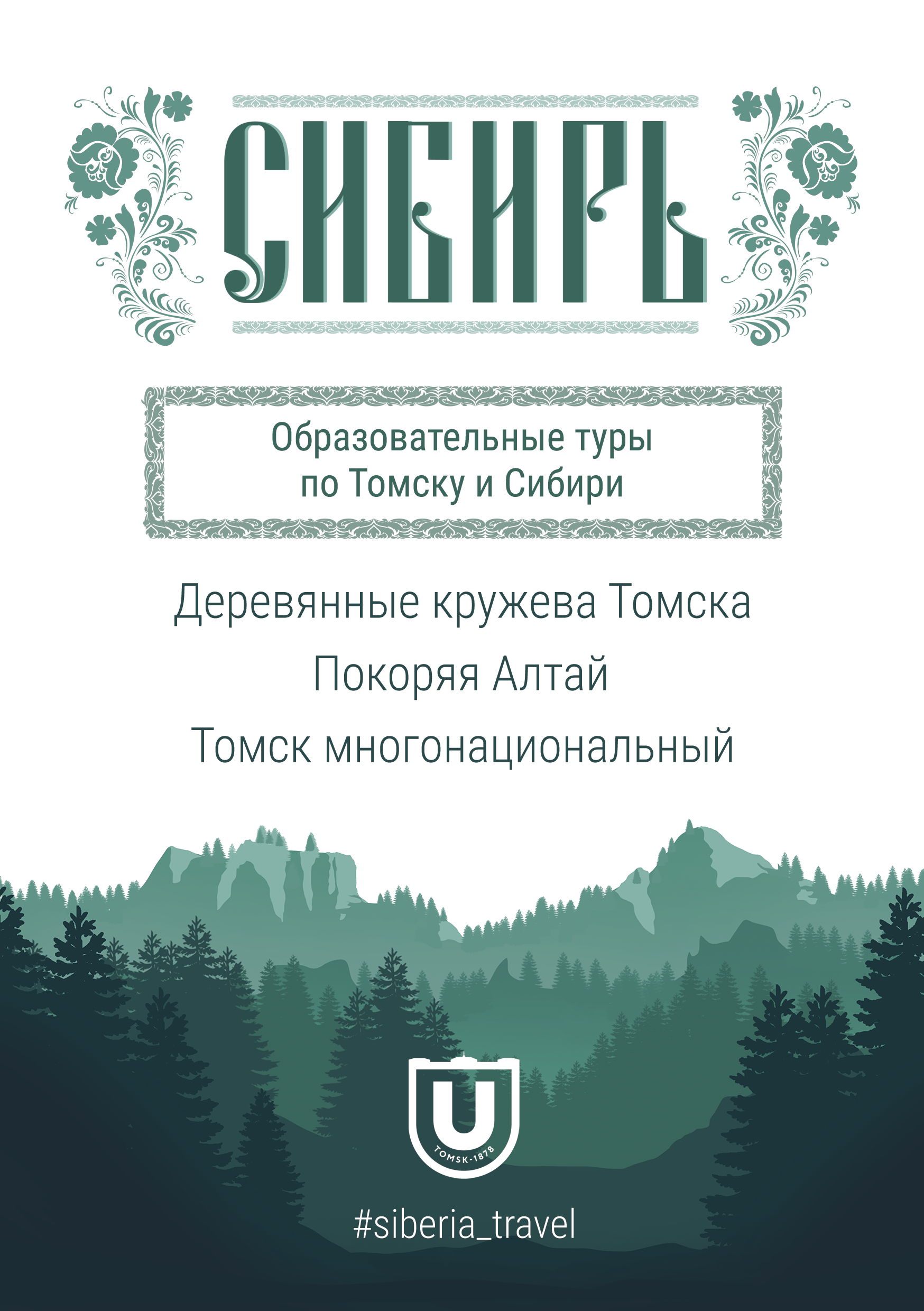 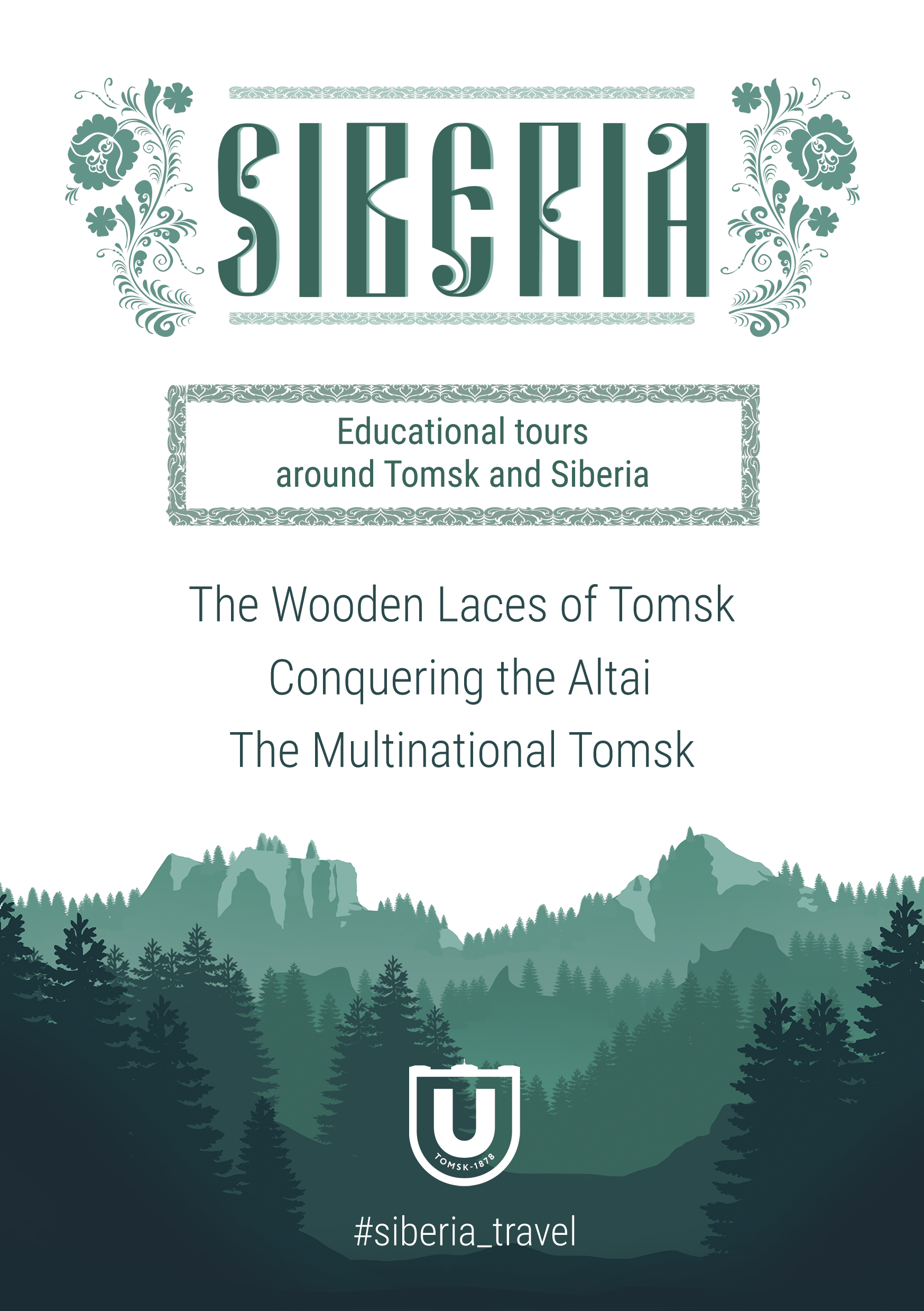 Афиши на русском и английском языках: 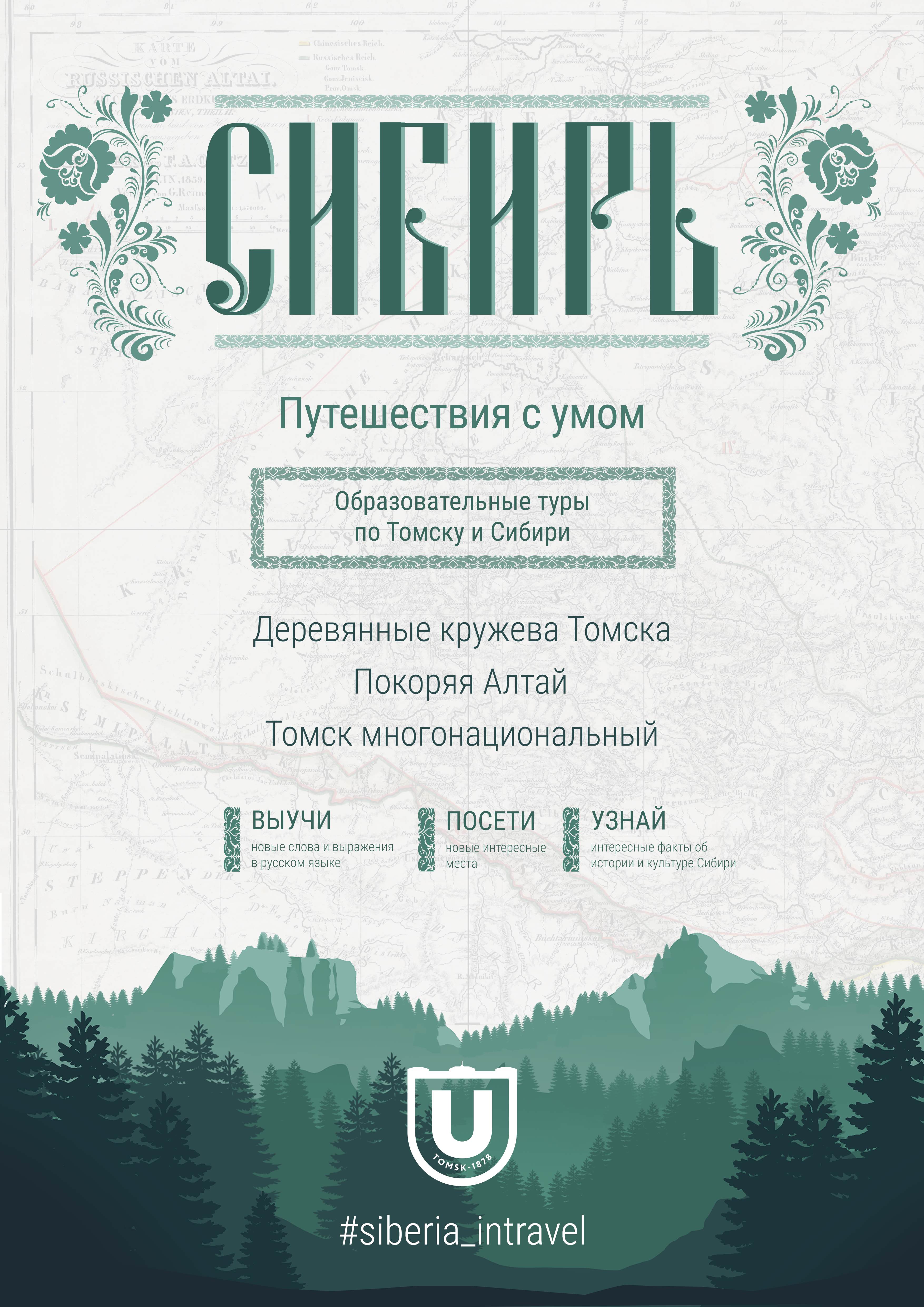 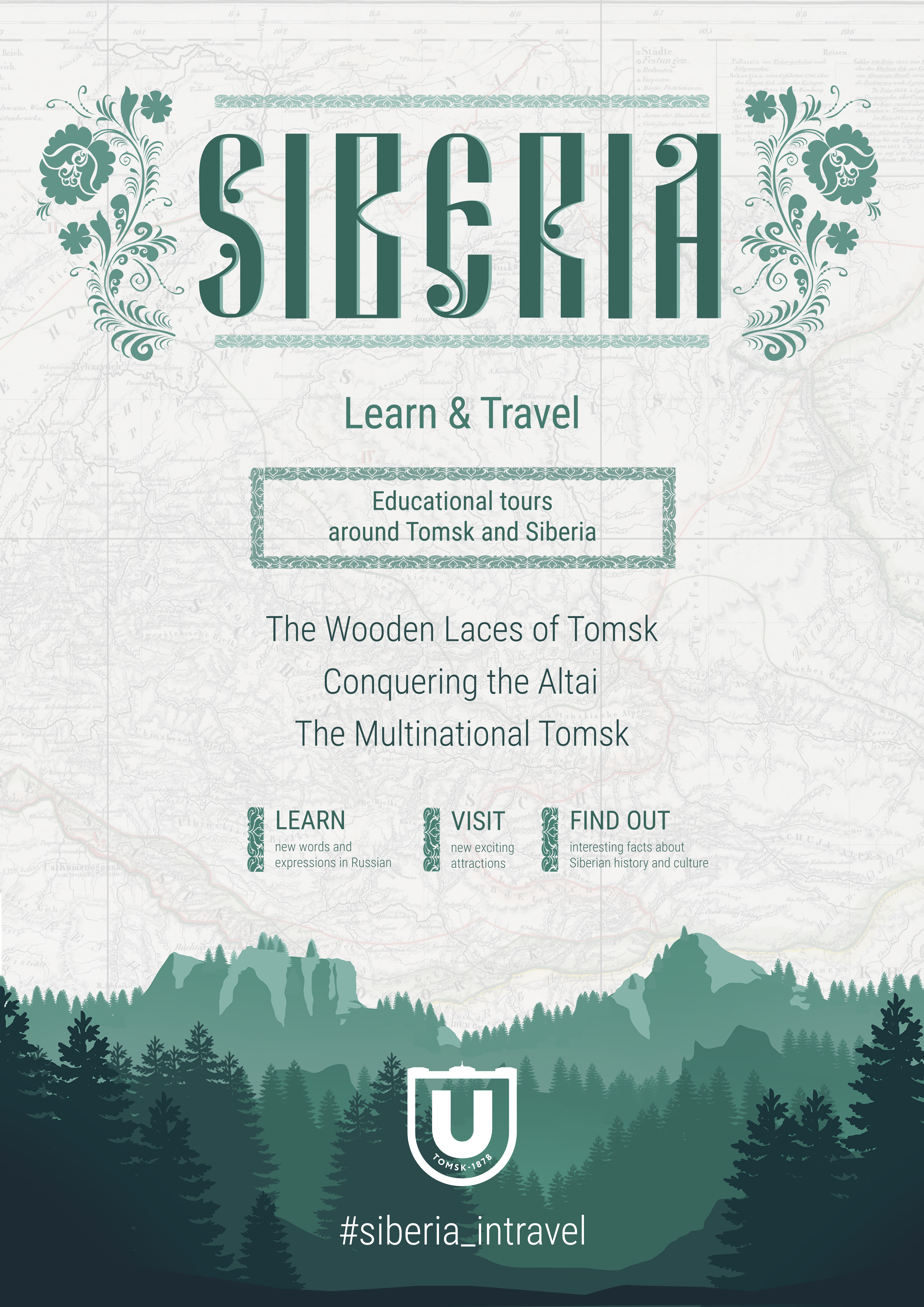 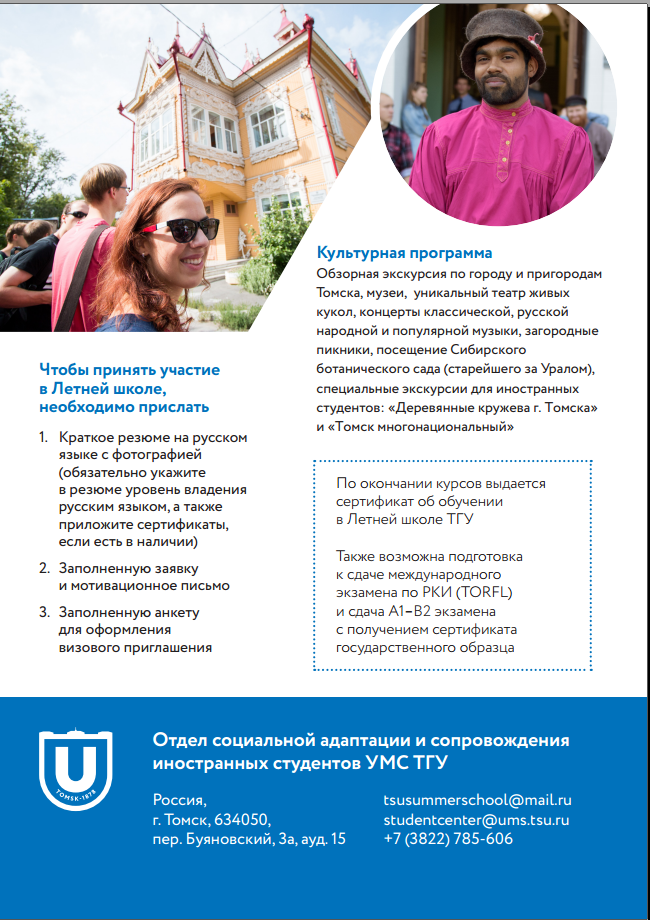 Буклеты-многостраничники на русском и английском языках:Многостраничник на английском языке Многостраничник на русском языкеБуклет «Летние школы 2018» с предложением экскурсий Буклет «Летние школы 2019» с упоминанием предложением экскурсий Приложение 1.2.Публикации:https://vk.com/wall-37892997_1379 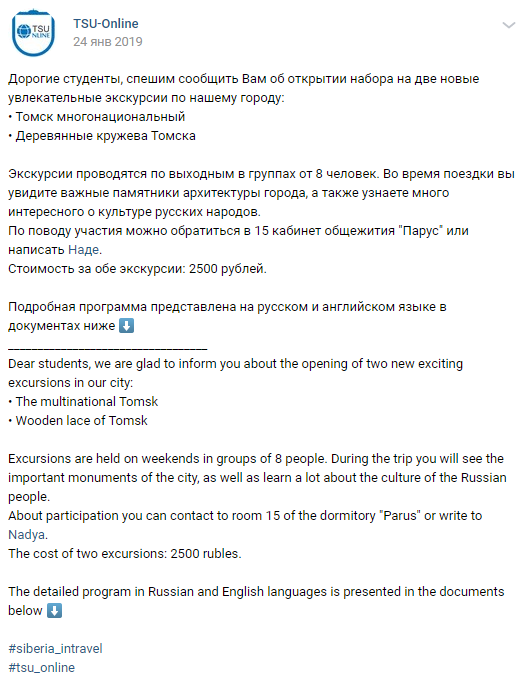 https://www.facebook.com/groups/tsuonline/permalink/975756752595999/ 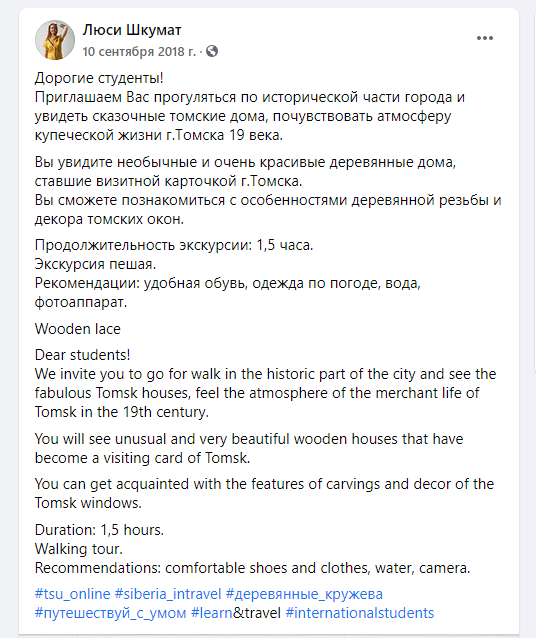 https://vk.com/wall-37892997_1410 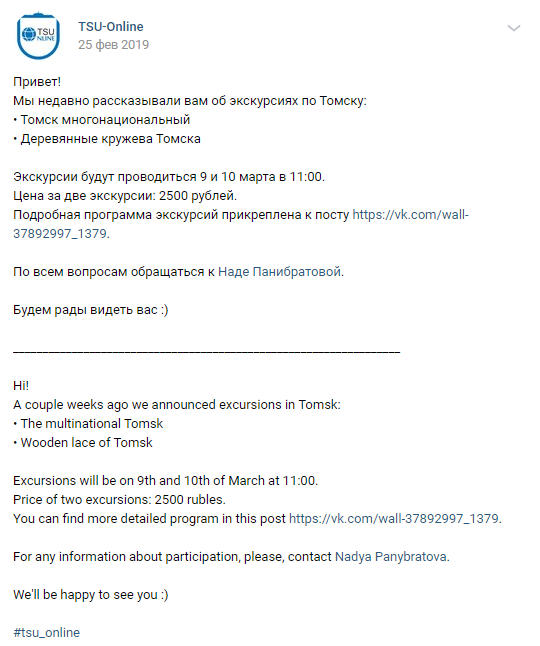 https://vk.com/wall-37892997_1416 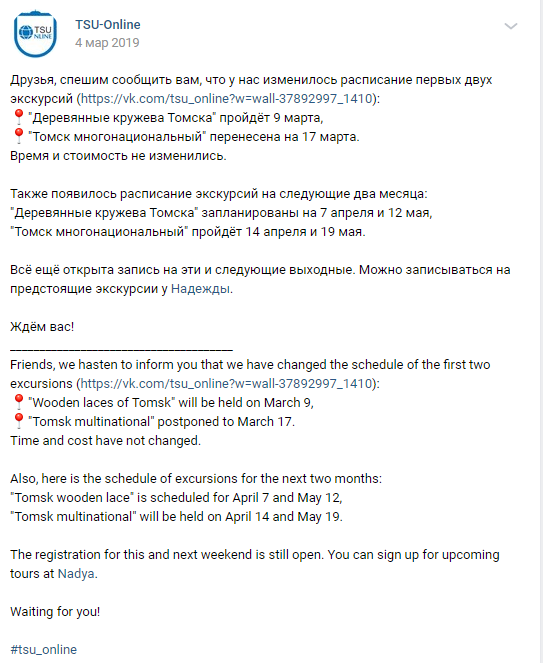 https://www.facebook.com/groups/tsuonline/permalink/1076357885869218/https://www.facebook.com/groups/tsuonline/permalink/1097125400459133/https://vk.com/wall-37892997_1476 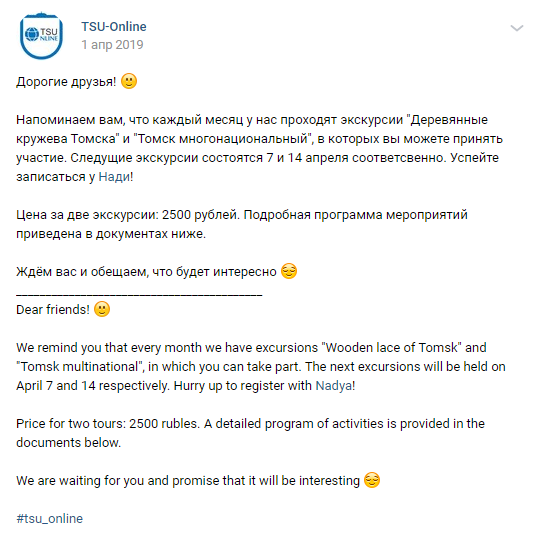 https://vk.com/wall-37892997_1686 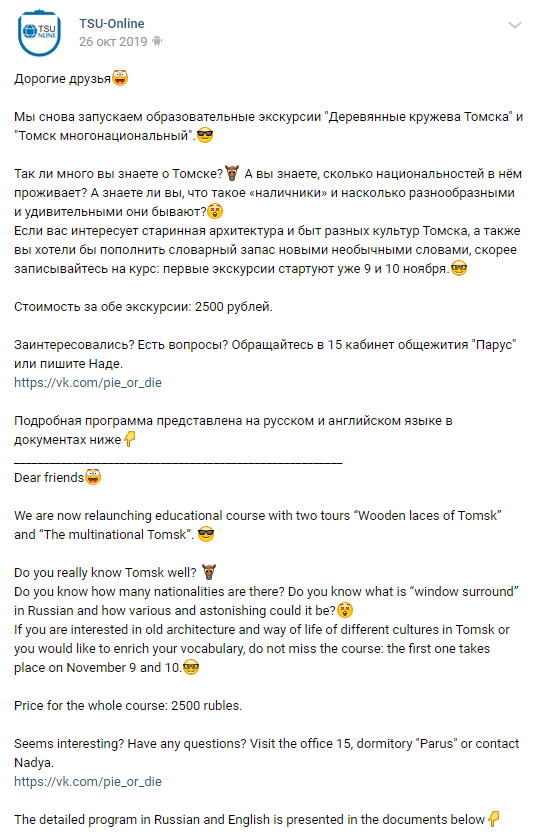 Публикация на сайте  Института иностранных языков Бохумского университета: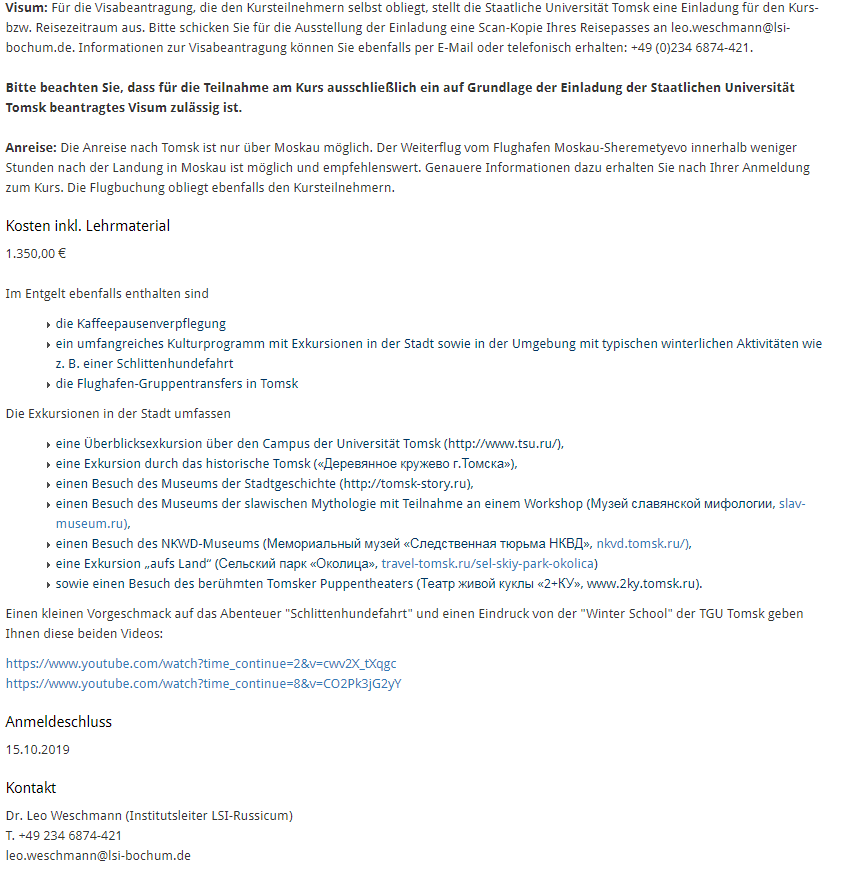 https://www.facebook.com/groups/tsuonline/permalink/1246742852164053/http://studentcenter.tsu.ru/node/1144http://studentcenter.tsu.ru/node/1155http://studentcenter.tsu.ru/node/1151http://studentcenter.tsu.ru/node/1160http://studentcenter.tsu.ru/node/1132http://studentcenter.tsu.ru/node/1163http://studentcenter.tsu.ru/node/1167http://studentcenter.tsu.ru/node/1394http://studentcenter.tsu.ru/node/1395http://studentcenter.tsu.ru/node/1396http://studentcenter.tsu.ru/events/siberia-intravel-1http://studentcenter.tsu.ru/node/1398https://www.instagram.com/p/BtC6_ADnKE8/?igshid=yywkd7oy4d4dhttps://www.facebook.com/permalink.php?story_fbid=2188371511200243&id=100000822459087https://www.facebook.com/trang.nguyenhoangthuy/posts/2110680075684925https://www.facebook.com/permalink.php?story_fbid=1901381303232600&id=100000822459087https://www.facebook.com/groups/TRFLTOMSK/permalink/806945449641937/https://www.facebook.com/IRCRLTSU/posts/2243021942643788http://www.tsu.ru/news/spetsialisty-filf-pomogayut-inostrantsam-uluchshit/?sphrase_id=281344http://en.tsu.ru/news/tsu-is-improving-international-knowledge-of-the-russian-language/?sphrase_id=281345  ЗаключениеРазработанные в 2018 году экскурсии позволили студентам дальнего зарубежья получить новые сведения об истории и архитектуре Томска и региона в целом. Кроме этого, студенты смогли на практике изучить лексику, необходимую для понимания содержательной части экскурсий. Для реализации коммерческих программ были разработаны и утверждены дополнительные общеразвивающие программы. Это экскурсионно-образовательные программы, каждая их которых включает 3 модуля. Два первых модуля посвящены языковой подготовке (введение необходимой лексики перед участием в экскурсии), третий модуль – экскурсионная часть программы. 1. «Томск на перекрёстке культур: экскурсионно-образовательная программа».Третий модуль данной программы содержит 2 разработанные в рамках проекта экскурсии: «Деревянные кружева», «Томск многонациональный».  2. «В гостях у зимней сказки: экскурсионно-образовательная программа».3. «Покоряя Алтай: экскурсионно-образовательная программа». Студенты заключали договоры на участие в данных программах, после чего зачислялись на них приказами. В результате реализации проекта сформирована команда для обеспечения программ, их проведения на русском и английском языках, подготовлены все необходимые методические материалы, установлены контакты с менеджерами объектов и посредниками.Данные авторские экскурсии также вошли в программы летних и зимних школ по русскому языку. Информация об этих турах использовалась в рекламных материалах. Кроме этого, экскурсии использовались в программах сопровождения зарубежных делегаций в рамках празднования Дня рождения ТГУ. Разработанные экскурсионно-образовательные программы планируется использовать и в дальнейшем для адаптации и интеграции иностранных студентов, а также в целом в маркетинговых материалах для привлечения внимания к международным летним и зимним школам ТГУ. Результаты проекта по задачамРезультаты проекта по задачамЭтап Результат выполненияРазработка туровРазработаны 3 летних тура: «Деревянные кружева г. Томска» (ул. Кузнецова, Татарская слобода, ул. Красноармейская), «Томск многонациональный» (Российско-немецкий дом, Центр татарской культуры, Дом Польский, синагога, католический костел, мечеть, армянский крест, Воскресенская церковь, лютеранская кирха), «Покоряя Алтай». Достигнуты договорённости с партнерами: Центром татарской культуры, синагогой, костелом, Российско-немецким домом.Поиск гида для тураДостигнута договорённость с компанией «Томсктурист» по подбору гида для тура. Достигнута договоренность с сотрудником НБ ТГУ А. Кузьминым о работе в качестве гида. Разработка педагогического сценария и методических материалов для тура.Разработаны и утверждены 3 дополнительные общеразвивающие программы, в которых содержатся материалы для проведения 4 экскурсионно-образовательных программ (методические материалы содержатся в данных программах).Дизайн информационных материалов о летних турах.Подготовлены рекламные тексты о турах «Томск многонациональный», «Деревянные кружева», «Покоряя Алтай» для буклета, листовки и афиши.Продвижение летних туров и набор студентов.Напечатаны рекламные материалы Проведены промо-акции для привлечения интереса к разработанным турам – 3 мероприятия.Для продвижения туров использовались группы “TSU-Online” в социальных сетях. Охват аудитории – более 3 000 подписчиков.Разработка зимнего тура: сельский парк «Околица» / Кедровая заимка, ледовые городки Томска, горячие источники Парабели (вариативно).В основу экскурсионно-образовательного тура легла поездка в сельский парк «Околица», а также знакомство с ледовыми городками, достигнуты договоренности с посредниками. Разработана и утверждена дополнительная общеразвивающая программа «В гостях у зимней сказки: экскурсионно-образовательная программа», в которой содержатся материалы для проведения тура. Дизайн информационных материалов о зимнем туре.Созданы макеты буклета с детальной информацией о зимнем туре на русском и английском языке.Созданы макеты афиши и листовки с краткой информацией о зимнем туре на русском и английском языке.Продвижение зимнего тура и набор студентов.Напечатаны рекламные материалы Проведены промоакции для привлечения интереса к разработанным турам – 3 мероприятия.Для продвижения туров использовались группы “TSU-Online” в социальных сетях. Охват аудитории – более 3 000 человек. Проведение экскурсионно-образовательных туровЭкскурсионно-образовательные туры проведены в целом для 98 студентов. Размещение информационных материалов в сети Интернет для привлечения внимания сотрудников, студентов и гостей ТГУ. Подготовка отчета.Размещены информационные материалы в сети Интернет для привлечения внимания сотрудников, студентов и гостей ТГУ к проекту. Подготовлен отчет.№ п/пНаименование КПЭ ПроектаЕд. изм.Целевое значение КПЭФактическое значение КПЭПричина отклонения при недостижении1Число студентов, заказавших и оплативших  разработанные экскурсионно-образовательные туры ТГУ.Чел.10098Отклонения от КПЭ связаны с рисками проекта: некоторые участники по личным причинам отказывались от запланированных экскурсий. 2Освещение проекта (статьи в СМИ, в социальных сетях).Шт.3030